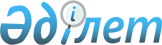 О признании утратившим силу решения маслихата от 26 января 2018 года № 211 "Об утверждении Плана по управлению пастбищами и их использованию по Карабалыкскому району на 2018-2019 годы"Решение маслихата Карабалыкского района Костанайской области от 19 июля 2018 года № 277. Зарегистрировано Департаментом юстиции Костанайской области 27 июля 2018 года № 7990
      В соответствии с Законом Республики Казахстан от 6 апреля 2016 года "О правовых актах" Карабалыкский районный маслихат РЕШИЛ:
      1. Признать утратившим силу решение маслихата от 26 января 2018 года № 211 "Об утверждении Плана по управлению пастбищами и их использованию по Карабалыкскому району на 2018-2019 годы" (зарегистрировано в Реестре государственной регистрации нормативных правовых актов за № 7512, опубликовано 27 февраля 2018 года в Эталонном контрольном банке нормативных правовых актов Республики Казахстан).
      2. Настоящее решение вводится в действие по истечении десяти календарных дней после дня его первого официального опубликования.
       "СОГЛАСОВАНО"
      Руководитель государственного
      учреждения "Отдел сельского
      хозяйства акимата Карабалыкского
      района"
      _________________ А. Бейсембаев
      "19" июля 2018 года
       "СОГЛАСОВАНО"
      Руководитель государственного
      учреждения "Отдел земельных
      отношений акимата Карабалыкского
      района"
      ______________________ А. Аманов
      "19" июля 2018 года
					© 2012. РГП на ПХВ «Институт законодательства и правовой информации Республики Казахстан» Министерства юстиции Республики Казахстан
				
      Председатель внеочередной сессии,

      исполняющая обязанности секретаря

      районного маслихата

М. Тукпатуллина
